Уважаемая Ольга Владиславовна!За первый квартал 2021 года в адрес Президента Российской Федерации поступило 7 обращений, что на 2 обращения больше, чем за первый квартал квартал 2020 года (5 обращений). Количество вопросов, содержащихся в обращениях – 7 (1-ий квартал 2020 – 9 вопросов). По сравнению с 4 кварталом 2020 года количество обращений увеличилось: в 4 квартале поступило 6 обращений (6 вопросов).В адрес Президента Российской Федерации от жителя Загорского сельского поселения поступил вопрос о восстановлении движения автобусов в п.Апанас. Заявителю разъяснено, что во исполнение Закона Кемеровской области от 27.11.2017 № 100-ОЗ «О наделении органов местного самоуправления отдельными государственными полномочиями в сфере организации регулярных перевозок пассажиров и багажа автомобильным транспортом и городским наземным электрическим транспортом» автобусные рейсы, ранее осуществляемые МКУ "Автохозяйство НМР", с 01.01.2021 года переданы в Управление по транспорту и связи г. Новокузнецка, которое в свою очередь заключило контракты с автотранспортными предприятиями для осуществления пассажирских перевозок. Автобусное сообщение осуществляется без изменений.С просьбой сохранения и возможностью приобретения акций  агропромышленного предприятия ООО «Вперед» обратился житель Красулинского сельского поселения. Заявителю сообщено, что по сведениям, полученным от руководства ООО «Вперед», в настоящее время на предприятии происходит организационно-экономическое преобразование, направленное на повышение рентабельности производства сельскохозяйственной продукции. Планируется изменение производственного направления предприятия с молочного животноводства на выращивание зерновых культур. Отрасль животноводства будет выделена в отдельное юридическое лицо, которое будет осуществлять деятельность.Также сообщили, что общество с ограниченной ответственностью «Вперед» является формой хозяйственного общества, уставной капитал которого разделен на доли между учредителями. Такая форма не предусматривает выделение долей (акций) предприятия его работникам.Житель Центрального сельского поселения обратился с просьбой строительства моста в п. Староабашево. Заявителю разъяснено, что мост через р. Абашевка строился для проезда легкового транспорта и прохода пешеходов к месту своего проживания. Для предотвращения разрушения мостового сооружения были установлены ограничители, не позволяющие проезд крупногабаритного транспорта. Для проезда автомобильного транспорта, превышающего пропускные габариты моста, существует два брода: непосредственно выше моста через р. Абашевка и в районе СНТ «Флора», о чем установлены соответствующие указатели. Возможным выходом из сложившейся ситуации является строительство нового моста. В условиях дефицита бюджетных средств администрация Новокузнецкого муниципального района не имеет возможности осуществить дорогостоящие мероприятия по проектированию и строительству автомобильного моста через р. Абашевку.На отчетный период 5 обращений рассмотрены в установленные законом сроки, даны ответы консультативно-разъяснительного характера или рекомендации о дальнейших действиях. Обращение жителя г. Новокузнецка о содействии в ускорении организации остановки общественного транспорта вблизи СНТ «Славино» перенаправлено в ГКУ КО «Дирекция автомобильных дорог» для рассмотрения по компетенции. Обращение жителя п. Успенка об оказании помощи семье с 2-мя инвалидами находится на рассмотрении.В связи со снятием ограничительных мер,  введенных в связи с распространением новой коронавирусной инфекции, возобновился личный прием граждан должностными лицами, главами сельских поселений и главой Новокузнецкого муниципального района.В указанный период главой района рассмотрено 16 обращений, 19 вопросов, 6 вопросов было рассмотрено в режиме «прямая линия». Заместителями главы района и  руководителями структурных подразделений рассмотрены и подготовлены ответы на 30 вопросов.Во исполнение пункта 3 перечня поручений Президента Российской Федерации от 01.03.2020 № Пр-354 по итогам заседания Совета по развитию местного самоуправления 30.01.2020 в администрации Новокузнецкого муниципального района  начиная с августа 2020 года продолжается работа единого окна цифровой обратной связи – платформы обратной связи (платформа ПОС).  Сотрудники, специалисты районной администрации и администраций сельских поселений постоянно контролируют обработку поступающих сообщений в ПОС, а так же проводят постоянный анализ информации по работе с сообщениями граждан в ПОС. На отчетный период в администрацию Новокузнецкого района поступило 17 обращений, на 4 обращения в кратчайшие сроки подготовлены ответ (приняты конкретные меры), 13 обращений перенаправлены в администрации сельских поселений для устранения указанных проблем.Продолжается работа над обработкой поступающих обращений в систему сообщений и обращений граждан «ОНФ. Помощь». На отчетный период из поступивших 10 обращений 4 обращения выполнены, 2 – закрыты, по 4 обращениям принято отложенное решение.Важным моментом является своевременное информирование граждан о приеме граждан в режиме «прямого эфира» на официальном сайте муниципального образования «Новокузнецкий муниципальный район» http://www.admnkr.ru/  в информационно-телекоммуникационной сети «Интернет» и на информационных стендах в администрации Новокузнецкого муниципального района. В целях открытости и гласности деятельность администрации Новокузнецкого района и ее структурных подразделений освещается в районной газете «Сельские вести» и на официальном сайте администрации. Также информационное обеспечение осуществляется посредством  сотрудничества с областным телеканалом ВГТРК «Кузбасс».В социальных сетях Новокузнецкий муниципальный район представлен:ВКонтакте – группа «Администрация Новокузнецкого района»;Одноклассники – группа «Администрация Новокузнецкого района»;Facebook – группа «Администрация Новокузнецкого района»;«Instagram» – аккаунт «Администрация Новокузнецкого района».На сайте «YouTube» создан канал «Администрация Новокузнецкого района», где также размещаются видеосюжеты, созданные пресс-центром. В 1 квартале 2021 году на канале было размещено 16 видеороликов.С уважением,глава Новокузнецкого муниципального района 		                                                       А.В. ШарнинИсп. Дёмина И.В. тел.(3843)32-08-37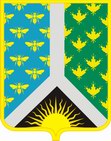 АДМИНИСТРАЦИЯ НОВОКУЗНЕЦКОГОМУНИЦИПАЛЬНОГО РАЙОНА654041, Кемеровская обл.,г. Новокузнецк, ул. Сеченова, 25№_01-36/_____ от ___. 04. 2021г.на № 18-66/3458 от 03.06.2015